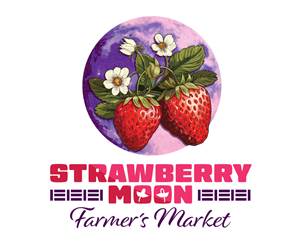 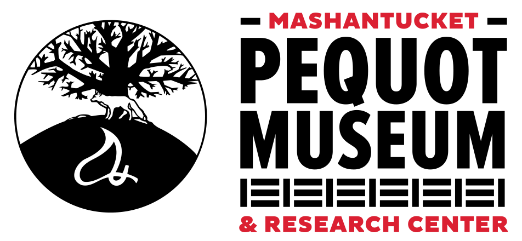 Dear Vendor;You are being invited to apply for vending space at the first annual Strawberry Farmer’s Market 2024. The event will be held on Saturday June 15th from 11am-3pm at the Mashantucket Pequot Museum & Research Center, located at 110 Pequot Trail, Mashantucket CT 06338. The artists, craft and food vendors will be setup in the designated market area for the event. Set up for all Vendors will begin Friday, June 14th at 8 am and run until 5pm. If you have a trailer as part of your setup, let us know on the application and arrive earlier. Saturday’s food and safety inspection begins at 10 am. Market shall be open from 11am to 3pm on Saturday. Break down starts on Saturday at 3pm and your clean-up must be completed by 5pm.Electric power is limited on the terrace.  Please notify us in advance via your application of your electricity needs to verify if we can accommodate.Please read Food Vendor regulations and return application form with full fee as soon as possible to ensure site as space is limited and is on first come basis. The Vendor Application Deadline is May 31, 2024.Please retain the regulation page for future reference. NO PERSONAL CHECKS!!! Please send a copy of your tribal affiliation and pictures of your setup so the committee can properly evaluate your application (if applicable).
An acceptance letter will be emailed out as soon as your application has been processed and accepted by the committee. That letter will be your receipt that secures your space. Please make sure your contact information is readable and accurate.
Kutâputômuq, 